111年度教師專業成長研習實施計畫-夢的N次方素養工作坊-嘉義場緣起以「自發」、「互動」及「共好」為理念，落實十二年國民基本教育課程的理念與目標，夢的N次方在全國十個分區縣市擴大點燈號召更多教師投入，並結合在地亮點老師帶領教師實作共備，藉由教師自主增能與在地深耕，促進現場教師專業成長，落實學教翻轉的課堂實踐。111年，夢的N次方的核心目標為「本質展能」、「實踐分享」，透過持續性專業學習歷程，進而不斷提升教師專業知能與多元化成長，共學與生活的結合，透過實踐力行而彰顯全人發展。「Teachers get support，Kids get hope」是夢的N次方的初衷，為了協助教學現場活化與在地深耕，希望透過教師專業支持，號召更多支持翻轉教學的基層熱血教師，共同為孩子努力惟有教師專業才能成就每一個孩子。茲以核心素養做為課程發展之主軸，以裨益各教育階段間的連貫以及各領域/科目間的統整，深入偏鄉捲起更多教師自主學習社群的力量，啟動教師專業成長之轉輪，讓教師夢在每個有莘莘學子之處遍地開花，活化每一個教學現場，將學習的主權回歸學生，讓孩子的學習有了更多希望，讓教育現場充滿更多元創新的風貌，讓孩子的未來長出更多的可能。期望以此研習為基礎，構築教師互相扶持與經驗分享交流的平臺，喚起更多教師專業自主學習社群的力量，充分利用社會資源，精進課程設計、教學策略與學習評量，讓孩子的學習與未來創造出更多無限的可能。計畫目標一、透過有效教學策略與班級經營經驗分享，提供教師差異化教學方法與策略，以不斷提升自身專業知能與學生學習成效。二、落實在地深耕理念與模式，累積教師共備實作經驗，發展區域性教學支持系統。三、藉由教師自主增能模式，促進教師自我覺知與動能，落實學教翻轉的課堂實踐。辦理單位一、主辦單位：教育部國民及學前教育署。二、承辦單位：嘉義縣政府。三、協辦單位：國立臺中教育大學。四、承辦學校：嘉義縣溪口鄉溪口國民小學。五、協辦學校：嘉義縣立永慶高級中學、嘉義縣梅山鄉梅北國民小學、              嘉義縣中埔鄉中埔國民小學、嘉義縣太保市南新國民小學、              嘉義縣梅山鄉大南國民小學。研習時間111年3月12日(星期六)上午9時起至111年3月13日(星期日)下午4時止，計2日。研習地點嘉義縣立永慶高級中學（地址：61248 嘉義縣太保市信義二路1號）。參加對象及錄取人數一、參加對象：以嘉義縣、嘉義市、雲林縣之正式教師、代理代課教師及師培生為主，其他縣市現職教師及代理代課教師歡迎報名參加。(各組研習人員以錄取名單為準，恕不接受臨時報名或旁聽)二、研習課程分組及錄取人數表報名方式一、線上報名（一）一律採線上報名，相關研習資訊請上「夢的N次方」網站
(網址：http://tny.im/qSK)。如班別報名人數超過該班次預計名額時，依順位進行審核(詳見三、 錄取原則)，順位相同者按報名序錄取。（二）錄取後取消報名、研習無故未到，將影響日後報名之順序優先權。二、報名時間第一階段報名：報名請上全國教師在職進修網，查詢課程代碼，點研習名稱進入報名。自111年1月12日(星期三)上午9時起至111年1月26日(星期三)24時止，並於111年1月28日(星期五)下午3時公告第一階段錄取名單。各課報名程代碼如下第二階段報名請上「夢的N次方」網站報名，點選「自主▸研習報名」，進入嘉義場報名。本階段報名僅供尚未額滿之班別。於本階段報名者不給予研習時數。若尚有班次未額滿，則於111年1月28日(星期五) 下午3時起至111年2月7日(星期一)中午12時止進行第二階段報名，並於111年2月8日(星期二)中午12時公告第二階段錄取名單。三、錄取原則本場次研習以嘉義縣之教師優先參加，錄取順序如下：第一階段錄取順序本計畫承辦及協辦學校教師優先。嘉義縣現職教師，錄取順序為：正式教師、代理教師、代課教師、實習教師等。嘉義市及雲林縣現職教師，錄取順序為：正式教師、代理教師、代課教師、實習教師等其他全國各縣市現職教師。全教網研習狀況紅燈者，不計入以上順序，列為最後錄取順序。第二階段錄取順序：依照報名順序錄取。報名人員請於錄取公告日，自行查詢錄取名單；經錄取人員須全程參加研習課程。研習日程表一、第一天：111年3月12日（星期六）二、第二天：111年3月13日（星期日）預期效益一、提升教師教師差異化教學及班級經營分組策略及教學輔導技巧。二、增進各縣市教師對課程與教學輔導自我覺知，有效協助教師進行課堂實踐。三、促進各縣市教師同儕共學及共享共作經驗，建構教師資源共享平臺與支持體系。經費來源本案經費由教育部國民及學前教育署專案委辦經費支應。其他說明一、差假與獎勵（一）參加研習人員由服務單位本權責惠予公(差)假登記，全程參與教師依實核予12小時教師研習時數。（二）工作人員由服務單位本權責核予公(差)假登記。（三）辦理本業務之相關人員依規定優予敘獎。二、本案計畫不提供學員住宿；因活動地點車位有限，請學員停永慶高中外圍週邊停車位，建議盡量利用大眾運輸工具；為響應環保，減少垃圾量，請自備餐具及水杯。三、大眾運輸交通資訊研習地點為，交通資訊如下：    (一)地圖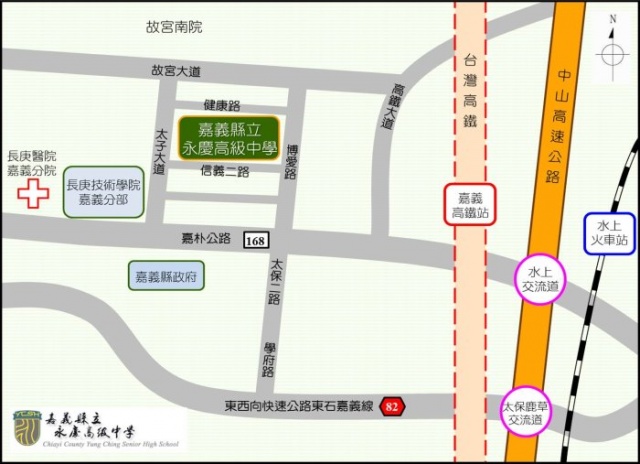 圖表來源：永慶高中網站 (二)交通指南  四、嘉義場聯絡窗口聯絡人：（一）嘉義縣政府教育處教發科國教輔導團幹事 熊佩鈴老師電話：05-3620123#8955電子信箱：winniepooh0915@mail.cyhg.gov.tw。      （二）嘉義縣立溪口國小 柯俊銘主任            電話：05-2691013#903本計畫經奉核定後實施，修正時亦同。階段國小國小國中國中國中小國中小班別科目人數科目人數科目人數班別國小國語A35國中國文35國中小音樂35班別國小國語B35國中數學35國中小視覺35班別國小國語MAPS35國中英語35國中小表演35班別國小數學A35國中社會35聽說讀寫，有策略35國小數學B35國中自然35閱讀Song讀35國小數學EECC35國中綜合35科技教育35國小英語35特殊教育35國小社會35體育35國小自然35小計9班9班6班6班8班8班總計23班(805人)23班(805人)23班(805人)23班(805人)23班(805人)23班(805人)階段國小國小國中國中國中小國中小班別科目課程代碼科目課程代碼科目課程代碼班別國小國語A3325344國中國文3325304國中小音樂3325367班別國小國語B3325347國中數學3325312國中小視覺3325370班別國小國語MAPS3325352國中英語3325321國中小表演3325372班別國小數學A3325356國中社會3325323科技教育3325375班別國小數學B3325364國中自然3325330聽說讀寫，有策略3325377班別國小數學EECC3325357國中綜合3325342特殊教育3325378班別國小英語3325360閱讀Song讀3325393班別國小社會3325361體育3325394班別國小自然3325366時間活動內容場地主持/講座/工作團隊8:40-9:00報到嘉義縣服務團隊9:00-9:40開幕致詞頒講師代表與工作人員代表感謝狀關於夢的N次方分組活動場地說明嘉義縣立永慶高級中學教育部國教署代表嘉義縣服務團隊夢N團隊9:40-9:50進駐各班研習教室各分組教室嘉義縣服務團隊9:50-11:50分科實作/共備/講座各分組教室夢N講師群11:50-12:50午餐各分組教室嘉義縣服務團隊12:50-16:50分科實作/共備/講座各分組教室夢N講師群16:50~賦歸時間活動內容場地主持/講座/工作團隊8:30-9:00報到各分組教室嘉義縣服務團隊9:00~12:00分科實作/共備/講座各分組教室夢N講師群12:00~13:00午餐各分組教室嘉義縣服務團隊13:00-16:00分科實作/共備/講座各分組教室夢N講師群16:00~賦歸國道１號嘉義系統交流道 → 82 號快速道路往西向太保、東石方向 → 祥和交流道下快速道路 → 往嘉義縣政府方向 → 學府路 → 經嘉朴公路後直走 → 永慶高中。國道３號水上系統 交流道→ 82 號快速道路往往西向太保、東石方向 → 祥和交流道下快速道路 → 往嘉義縣政府方向 → 學府路 → 經嘉朴公路後直走 → 永慶高中。高鐵搭嘉義客運 BRT 往太保嘉義縣政府路線，每 30 分鐘有一班次 → 至縣政府站下車 → 步行至永慶高中。火車嘉義火車站 → 嘉義轉運站(火車站後站) → 往朴子、布袋路線每 20 ~ 30 分鐘有一班次發車 → 到嘉義縣政府站下車 → 步行至永慶高中。